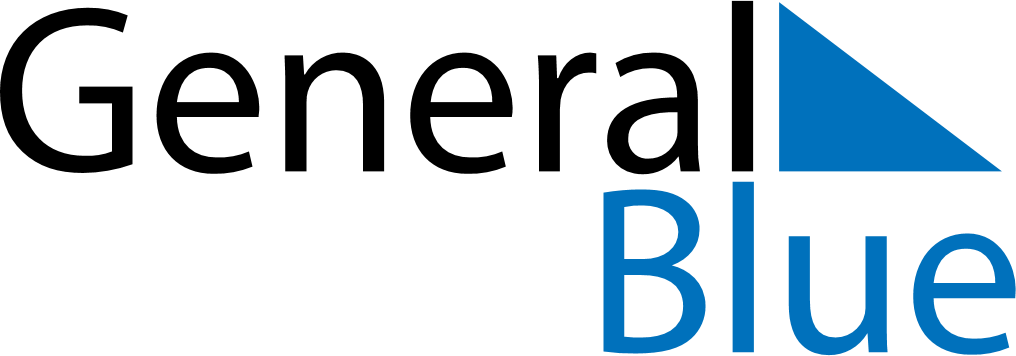 May 2022May 2022May 2022UkraineUkraineSundayMondayTuesdayWednesdayThursdayFridaySaturday1234567Labour DayLabour DayLabour Day (substitute day)891011121314Victory Day1516171819202122232425262728293031